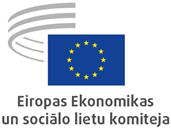 Kšištofs Paters (Krzysztof Pater)Eiropas Ekonomikas un sociālo lietu komitejas (EESK)
priekšsēdētāja vietnieks

budžeta jautājumosInaugurācijas runaBriselē, 2023. gada 26. aprīlīCien. kolēģes! God. kolēģi!Vispirms vēlos jums pateikties par uzticēšanos, ko izrādījāt, ieceļot mani par Eiropas Ekonomikas un sociālo lietu komitejas priekšsēdētāja vietnieku budžeta jautājumos.Ar finanšu un budžeta jautājumiem esmu strādājis mūsu Komitejā jau daudzus gadus, tāpēc pilnībā apzinos izaicinājumus, kas mani gaida, un ar šo funkciju saistīto atbildību. Esmu pārliecināts, ka šo uzdevumu izpildīšu tā, lai attaisnotu jūsu uzticēšanos.EESK ir iestāde, kas gadiem ilgi īpašu uzmanību pievērš finanšu līdzekļiem, kuri tai piešķirti no Eiropas Savienības budžeta. Nekad neesam prasījuši vairāk, nekā mums patiešām vajag. Tieši mūsu Komitejā pēdējo 10 gadu laikā ir reģistrēts vislielākais darbinieku skaita samazinājums salīdzinājumā ar pārējām ES iestādēm. Pēdējos gados mūsu budžets tika plānots, galvenokārt pamatojoties uz reālajām vajadzībām, kā rezultātā, piemēram, atsevišķās budžeta pozīcijās plānotie izdevumi tika iesaldēti: tā ir unikāla situācija ES iestādēs. Ēku stratēģija, kas tiek īstenota jau vairākus gadus, ir vēl viens piemērs tam, kā tiek optimizēti Komitejas izdevumi.Mūsu priekšā ir ar izaicinājumiem pilns periods. Pamatojoties uz pieredzi, kas gūta vairāku gadu garumā, būs vēl vairāk jāoptimizē to izdevumu struktūra, kas saistīti ar pēdējos gados notikušajām izmaiņām Komitejas darba organizācijā.Pēc Krievijas iebrukuma Ukrainā ir notikušas krasas izmaiņas ne tikai ekonomiskajā situācijā, kas rada lielu nenoteiktību daudzu Komitejas izdevumu plānošanā, bet arī globālajā ģeopolitiskajā situācijā. Tāpēc svarīgāk nekā jebkad agrāk ir investēt, lai pašreizējās demokrātiskās sistēmas padarītu spējīgākas aizsargāt pamattiesības un veidot to stabilitāti. Šajā procesā EESK vēlas un tai vajadzētu uzņemties izšķirošu lomu, īstenojot pašreizējām vajadzībām pielāgotas iniciatīvas.Apstiprinot EESK 2020. gada budžeta izpildi, Eiropas Parlaments pamatoti norādīja uz “Komitejas izšķirošo lomu dalībvalstu sociālo partneru un pilsoniskās sabiedrības organizāciju pārstāvēšanā un [.] Savienības lēmumu pieņemšanas procesā”. ES pilsoniskā sabiedrība ik dienu apliecina savu lomu demokrātisko procesu stiprināšanā, sadarbībā ar dalībvalstu iestādēm izvēršot daudzveidīgus pilsoniskās līdzdalības veidus, it īpaši krīzes situācijās. Tieši pateicoties brīvprātīgo darbībai, Covid-19 pandēmijas laikā tika izglābta dzīvība tūkstošiem Eiropas Savienības iedzīvotāju un simtiem tūkstošu bēgļu no Ukrainas varēja saņemt vajadzīgo palīdzību. Patiesi ceru, ka viņu centienus atzinīgi novērtēs arī Eiropas Komisija, 2025. gadu pasludinot par Eiropas Brīvprātīgā darba gadu, kā to savā atzinumā bija ierosinājusi Komiteja.Būdama viena no trim ES iestādēm ar pārstāvības raksturu, EESK ir svarīgs ķēdes posms demokrātiskā lēmumu pieņemšanas procesā. Darīšu visu iespējamo, lai nodrošinātu, ka finanšu un personāla resursi tiek strukturēti visoptimālākā veidā Komitejas uzdevumu veikšanai.